31 октября 2023г. организована встреча представителей АО «Сарапульский электрогенераторный завод» со студентами кафедры Технологии машиностроения ЭМФ.АО «Сарапульский электрогенераторный завод» — предприятие военно-промышленного комплекса, специализируется в основном на разработке и производстве авиационного электрооборудования.Студентам предложена возможность прохождения практики, трудоустройства и экскурсии на данное предприятие.Список студентовФотоотчет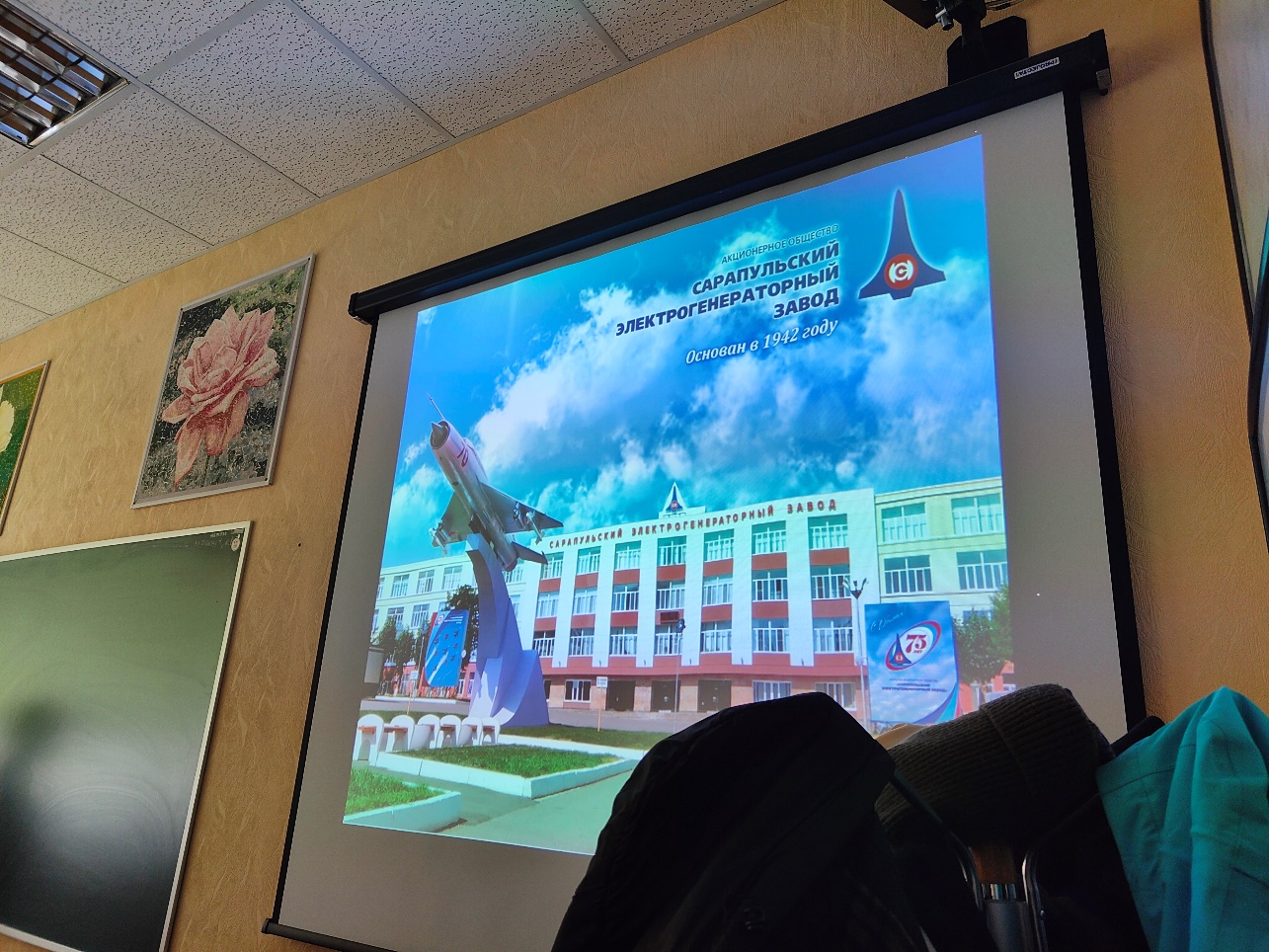 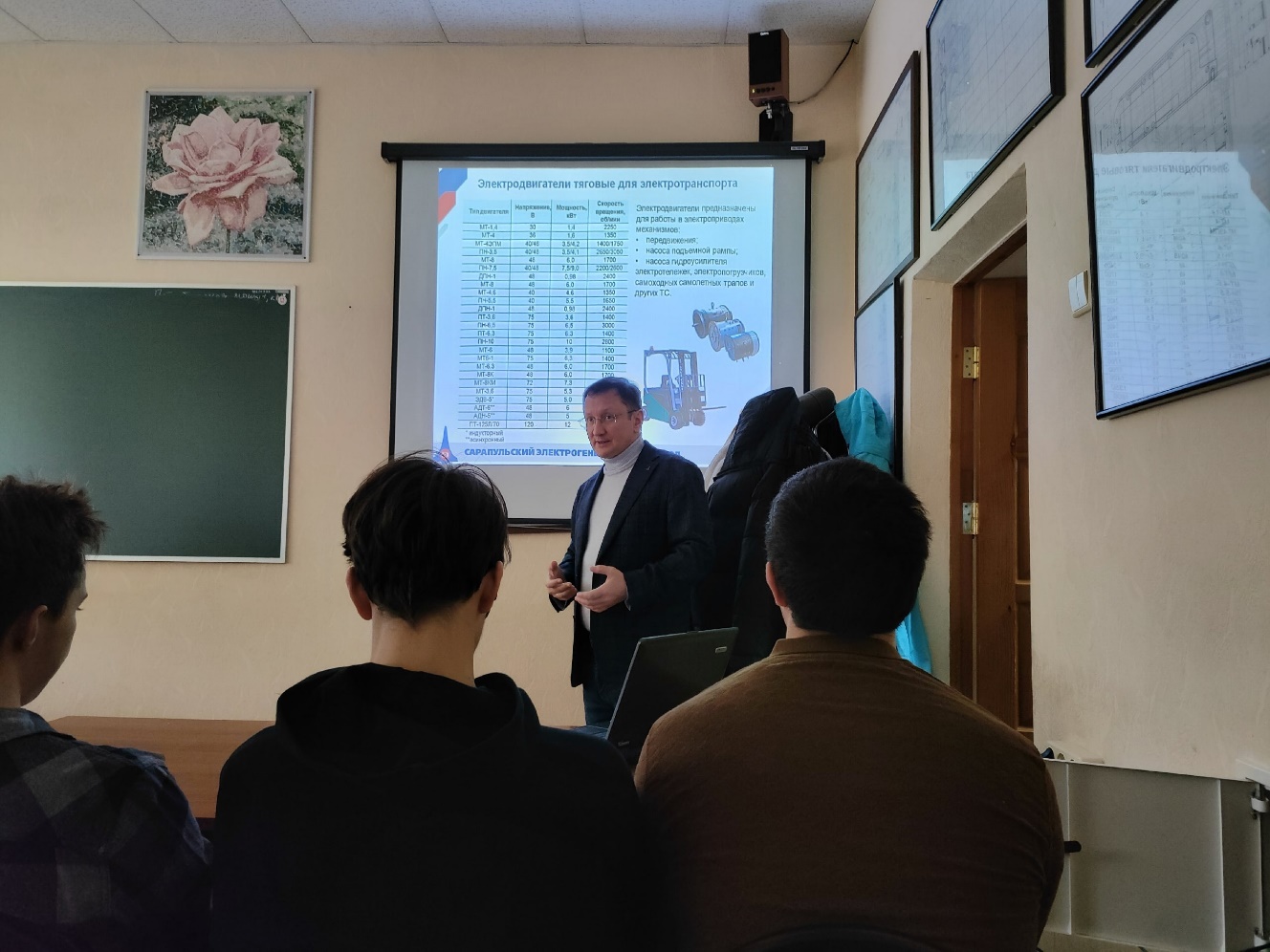 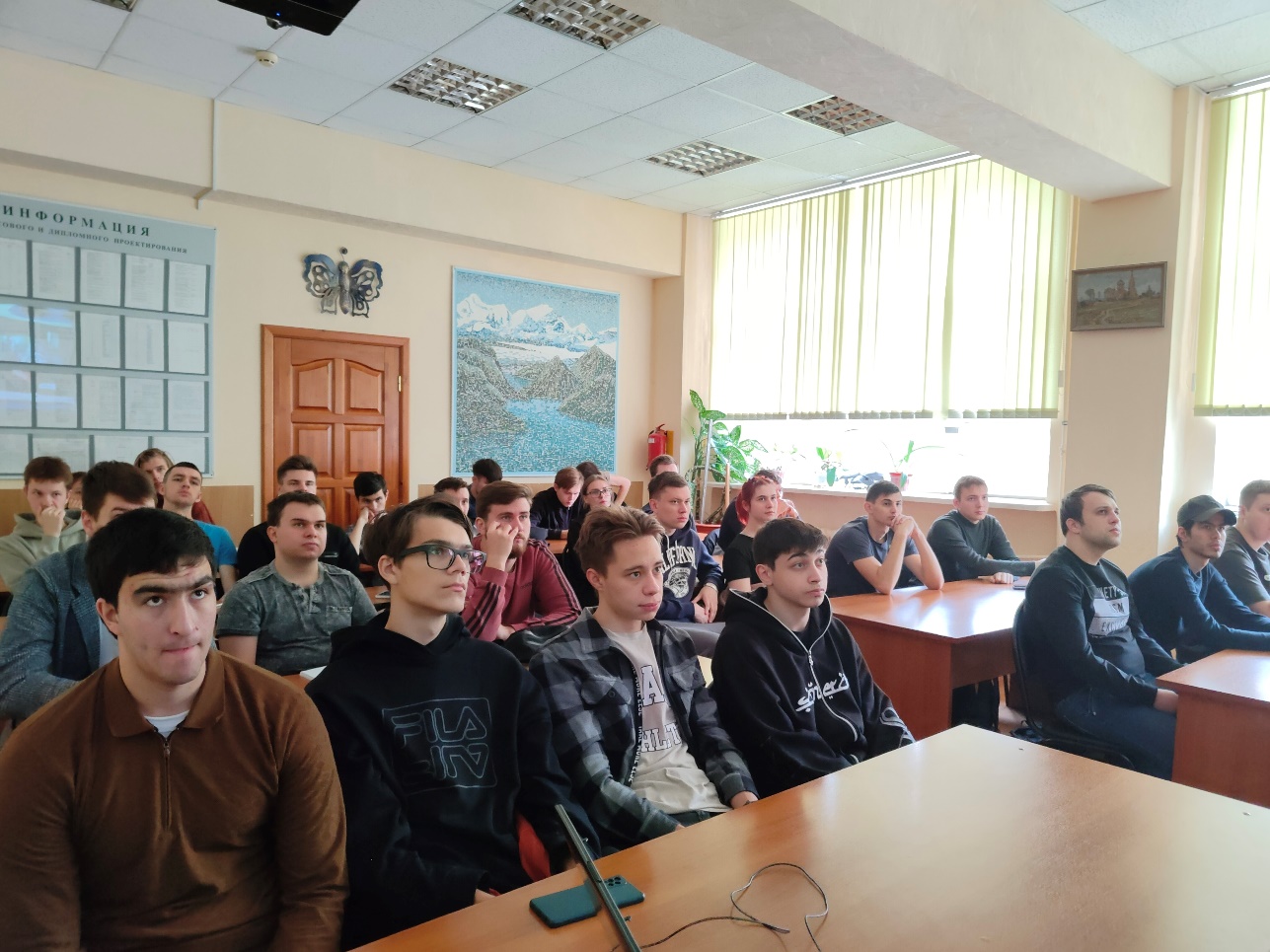 Гр. 2-38Гр. 2-38Агапов Иван АлексеевичАрефьев Григорий ДмитриевичБарамидзе Андрей МерабиевичБудагов Никита АлексеевичВалатина Анна АлександровнаГогин Сергей ПавловичГулин Данил РомановичКаприльянц АванесМуртазина Ирина ЧулпановнаПопков Александр ДмитриевичРезанов Ярослав АндреевичСтрелов Данил АлексеевичГр. 3-38Гр. 3-38Батанов НикитаЖумай ДаниилКозлов НикитаКуприянов МихаилМалинин ИгорьСавелов ДмитрийСоловьев ВячеславГр. 4-38Гр. 4-38Грабовенко БогданДоронин ДмитрийКлимов ЕгорКорягин РоманМухаммедов МухаммедСмирнов ИванХалимов РусланЦветков АнтонЧерепанин АлександрЧесноков Михаил